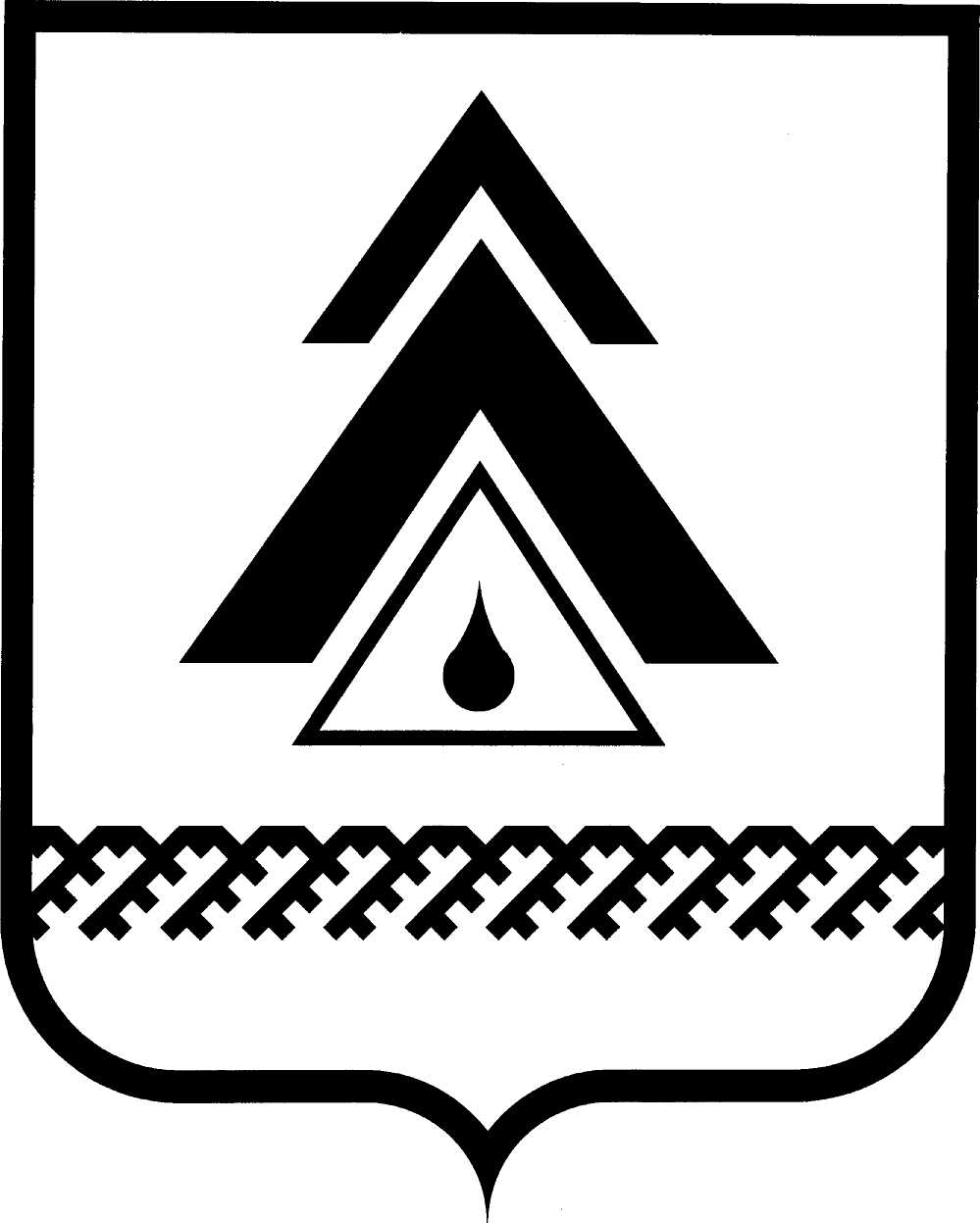 администрация Нижневартовского районаХанты-Мансийского автономного округа – ЮгрыПОСТАНОВЛЕНИЕ1. Внести изменения в приложение к постановлению администрации района от 23.12.2011 № 2359 ««Об утверждении административного регламента предоставления муниципальной услуги «Запись пользователя в библиотеку, оформление читательского формуляра пользователя в соответствии с представленными документами», изложив его в новой редакции согласно приложению.2. Пресс-службе администрации района (А.Н. Королёва) опубликовать постановление в районной газете «Новости Приобья».3. Контроль за выполнением постановления возложить на заместителя главы администрации района по социальным вопросам О.В. Липунову.Глава администрации района                                                            Б.А. Саломатинот 14.02.2012г. Нижневартовск№ 273          О внесении изменений в постановление администрации района от 23.12.2011              № 2359 «Об утверждении административного регламента предоставления муниципальной услуги «Запись пользователя в библиотеку, оформление читательского формуляра пользователя в соответствии с представленными документами»Приложение к постановлениюадминистрации районаот 14.02.2012 № 273АДМИНИСТРАТИВНЫЙ РЕГЛАМЕНТпо предоставлению муниципальной услуги«Запись пользователя в библиотеку, оформление читательского формуляра пользователя в соответствии с предоставленными документами»I. ОБЩИЕ ПОЛОЖЕНИЯ1.1. Наименование административного регламента – административный регламент по предоставлению муниципальной услуги «Запись пользователя в библиотеку, оформление читательского формуляра пользователя в соответствии с предоставленными документами» (далее административный регламент).1.2. Цели разработки административного регламента:повышение прозрачности деятельности учреждений культуры Нижневартовского района при предоставлении муниципальной услуги посредством представления информации гражданам и организациям об административных процедурах в составе муниципальной услуги;установление персональной ответственности должностных лиц за соблюдение требований административного регламента по каждому действию или административной процедуре в составе муниципальной услуги.повышение результативности деятельности учреждений культуры Нижневартовского района при предоставлении муниципальной услуги.минимизация административного усмотрения должностных лиц при предоставлении муниципальной услуги.II. Стандарт предоставления муниципальнойУслуги2.1. Наименование муниципальной услуги: «Запись пользователя в библиотеку, оформление читательского формуляра пользователя в соответствии с предоставленными документами»2.2. Предоставление муниципальной услуги осуществляет муниципальное автономное учреждение «Межпоселенческая библиотека» Нижневартовского района (далее − МАУ «МБ»).Местонахождение МАУ «МБ» и его юридический, почтовый адрес:ул. Школьная, 7, пгт. Излучинск, Нижневартовский район, Ханты-Мансийский автономный округ − Югры, 628634.Электронный адрес МАУ «МБ»: .miku-bs@mail.ru.Интернет-сайт администрации Нижневартовского района: http://www.nvraion.ru.Интернет сайт МАУ «МБ»: www.miku-bs.ru.Телефоны специалистов МАУ «МБ», предоставляющих муниципальную услугу: 8 (3466) 28 65 90; (Центр общественного доступа, справочно-библиографический отдел, отдел комплектования и обработки литературы), факс: 8 (3466) 28 77 37.График работы МАУ «МБ» (администрации): понедельник – пятница:                   с 09.00 час. до 17.00 час.; перерыв: с 13.00 час. до 14.00 час.; суббота, воскресенье − выходные дни. Личный прием граждан осуществляется директором МАУ «МБ» по адресу: ул. Школьная,7, пгт.Излучинск, Нижневартовский район, по рабочим дням (понедельник − пятница). Информация о месте нахождения, контактных телефонах и адресах структурных подразделений, графики работы структурных подразделений МАУ «МБ» содержится в приложении к административному регламенту.В качестве заявителей на предоставление муниципальной услуги выступают физические и юридические лица либо их уполномоченные представители, обратившиеся с запросом о предоставлении муниципальной услуги, выраженным в устной, письменной или электронной форме (далее – заявители).Результатом оказания муниципальной услуги является: запись пользователя в библиотеку, оформление регистрационной карточки пользователя и читательского формуляра;отказ в предоставлении муниципальной услуги.2.5. Максимальный срок ожидания в очереди при обращении за услугой и при получении результата предоставления муниципальной услуги не должен превышать 30 минут. Предоставление муниципальной услуги осуществляется в соответствии с:Конституцией Российской Федерации (опубликовано: Российская газета. – 2009. – 21 января. − № 7); Гражданским кодексом Российской Федерации; основами законодательства Российской Федерации о культуре от 09.10.92 № 3612-1 (опубликовано: Российская газета. – 1992. – 17 ноября. − № 248); Федеральным законом «О библиотечном деле» от 29.12.94 № 78-ФЗ (опубликовано: Российская газета. – 1995. – 17 января. − № 11−12); Федеральным законом Российской Федерации от 06.10.2003 № 131-ФЗ «Об общих принципах организации местного самоуправления в Российской Федерации» (опубликовано: Российская газета. – 2003. – 8 октября. − № 202); Федеральным законом Российской Федерации от 27.07.2006 № 149-ФЗ «Об информации, информационных технологиях и защите информации» (опубликовано: Российская газета. – 2006. – 29 июля. − № 165); Федеральным законом от 02.05.2006 № 59-ФЗ «О порядке рассмотрения обращений граждан Российской Федерации» (опубликовано: Российская газета. – 2006. – 5 мая. − № 95); Законом Ханты-Мансийского автономном округе «О библиотечном деле и обязательном экземпляре документов в Ханты-Мансийском автономном округе – Югре» от 20.12.2000 г. № 110-оз (опубликовано: Собрание законодательства Ханты-Мансийского автономного округа, - 2001. – 15 января. − № 12. –          ст. 1073); постановлением Правительства Российской Федерации от 15.06.2009        № 478 «О единой системе информационно-справочной поддержки граждан и организаций по вопросам взаимодействия с органами исполнительной власти и органами местного самоуправления с использованием информационно-телекоммуникационной сети Интернет» (опубликовано: Российская газета. – 2009. – 24 июня. − № 113).Документы, необходимые для получения муниципальной услуги:документы, удостоверяющие личность (паспорт, военный билет или иной официальный документ, содержащий фотографию, сведения о фамилии, имени, отчестве и месте регистрации);для граждан, не достигших 14-ти лет, – документ, удостоверяющий личность законных представителей;документ, удостоверяющий полномочия представителяОснования для отказа в приеме документов, необходимых для предоставления муниципальной услуги:завершение установленной законом процедуры ликвидации МБУ «МБ», оказывающего муниципальную услугу, решение о которой принято учредителем.Перечень оснований для отказа в предоставлении муниципальной услуги.В предоставлении муниципальной услуги отказывается, если:у заявителя отсутствуют документы, удостоверяющие личность, или документы, удостоверяющие полномочия представителя;заявитель пребывает в состоянии алкогольного, наркотического или токсического опьянения;обращение заявителя не соответствует содержанию муниципальной услуги.  Муниципальная услуга предоставляется бесплатно.2.11. Максимальный срок ожидания в очереди при обращении за муниципальной услугой не должен превышать 30 минут, срок получения результата предоставления муниципальной услуги − не более 15 минут2.12. Требования к помещениям, в которых предоставляется муниципальная услуга:помещения, предназначенные для предоставления муниципальной услуги, должны соответствовать санитарно-эпидемиологическим правилам и нормативам «Гигиенические требования к персональным электронно-вычислительным машинам и организации работы», Правилам пожарной безопасности для учреждений культуры Российской Федерации, нормам охраны труда; рабочие места специалистов библиотеки должны быть аттестованы, оборудованы средствами вычислительной техники и оргтехникой, позволяющими организовать оказание муниципальной услуги; обеспечивается доступ в Интернет; выделяются расходные материалы, канцелярские товары; освещение рабочих и читательских мест должно соответствовать российским нормативам. 2.13. Показатели доступности и качества муниципальных услуг.Показателем доступности предоставления муниципальной услуги является охват библиотечным обслуживанием населения района.Показателями качества муниципальной услуги являются: соответствие требованиям административного регламента; результаты служебных проверок; исполнительская дисциплина; регулярный контроль качества обслуживания, анализ обращений заявителей и случаев досудебного обжалования. III. Состав, последовательность и сроки выполненияадминистративных процедур, требования к порядку их выполнения, в том числе особенности выполнения административных процедур в электронной форме3.1. Предоставление муниципальной услуги включает в себя: 3.1.1. Оформление регистрационной карточки читателя, где заполняются личные данные гражданина в соответствии с документами, удостоверяющими личность заявителя, с указанием контактного телефона.Оформление читательского формуляра.3.1.3. Ознакомление получателя муниципальной услуги с правилами пользования библиотекой.3.1.4. Заключение договора о предоставлении библиотечных услуг, согласия на обработку персональных данных.3.1.5. Оформление читательского билета заявителю.Максимальный срок исполнения данной процедуры – 15 минут.3.2. Ответственными за предоставление муниципальной услуги являются: заведующие библиотеками и библиотекари МАУ «МБ». 3.3. Результатом административного действия является оформление регистрационной карточки читателя, читательского билета и читательского формуляра.IV Формы контроля за исполнением административного регламента4.1. Текущий контроль исполнения административного регламента МБУ «МБ» осуществляется управлением культуры администрации района, директором МАУ «МБ», заместителем директора МАУ «МБ» по инновационно-методической работе.4.2. Текущий контроль осуществляется путем проведения проверок. Проверки могут быть плановыми (осуществляться на основании годовых планов работы управления культуры администрации района, МАУ «МБ») и внеплановыми. При проверке могут рассматриваться все вопросы, связанные с исполнением административного регламента (комплексные проверки), или отдельные аспекты (тематические проверки). Внеплановая проверка также может проводиться по конкретному обращению заявителя.4.3. В случае выявления нарушений прав граждан по результатам проведенных проверок в отношении виновных лиц принимаются меры в соответствии с законодательством Российской Федерации.4.4. Персональная ответственность лиц, ответственных за предоставление муниципальных услуг, закрепляется в их должностных инструкциях в соответствии с требованиями законодательства Российской Федерации.V. Досудебный (внесудебный) порядок обжалования решений и действий (бездействия) органа, предоставляющего муниципальную услугу, а также должностных лиц, муниципальных служащихЗаявитель может обратиться с жалобой на действия (бездействие) и решения, осуществляемые в ходе предоставления муниципальной услуги на основании настоящего Регламента, устно или письменно.Действия (бездействие) и решения должностных лиц, специалистов МБУ «МБ» могут быть обжалованы:директору МАУ «МБ»;начальнику управления культуры администрации района;в администрацию района.В случае необходимости в подтверждение своих доводов заявитель прилагает к письменной жалобе документы и материалы либо их копии.Директор МАУ «МБ»:обеспечивает объективное, всестороннее и своевременное рассмотрение обращения, в случае необходимости − с участием заявителя, направившего жалобу, или его законного представителя;принимает меры, направленные на восстановление или защиту нарушенных прав, свобод и законных интересов заявителя, дает письменный ответ по существу поставленных в жалобе вопросов;подписывает ответ на жалобу.Ответ на жалобу направляется по почтовому адресу, указанному в обращении.Письменная жалоба рассматривается в течение не более 30 календарных дней со дня регистрации жалобы.В исключительных случаях срок рассмотрения жалобы может быть продлен не более чем на 30 календарных дней, с уведомлением о продлении срока его рассмотрения заявителя, направившего жалобу.Если в письменной жалобе не указаны фамилия инициатора жалобы и почтовый адрес, по которому должен быть направлен ответ, ответ на жалобу не дается.При получении письменной жалобы, в которой содержатся нецензурные либо оскорбительные выражения, угрозы имуществу, жизни, здоровью должностного лица, а также членов его семьи, вправе оставить обращение без ответа по существу поставленных вопросов и сообщить заявителю, направившему жалобу, о недопустимости злоупотребления правом.Если текст жалобы не поддается прочтению, ответ на жалобу не дается, о чем сообщается заявителю, направившему жалобу, если его фамилия и почтовый адрес поддаются прочтению.Если в жалобе заявителя содержится вопрос, на который ему многократно давались письменные ответы по существу в связи с ранее направляемыми жалобами, и при этом в жалобе не приводятся новые доводы или обстоятельства, директор МБУ «МБ», иное уполномоченное на то должностное лицо вправе принять решение о безосновательности очередной жалобы и прекращении переписки с заявителем по данному вопросу при условии, что указанная жалоба и ранее направляемые жалобы направлялись в один и тот же орган или одному и тому же должностному лицу. О данном решении уведомляется заявитель, направивший обращение.Приложение к административному регламенту муниципального бюджетного учреждения  «Межпоселенческая библиотека» Нижневартовского района по предоставлению муниципальной услуги «Запись пользователя в библиотеку, оформление читательского формуляра пользователя в соответствии с предоставленными документами»Список библиотек МАУ «МБ»
(основной режим работы)